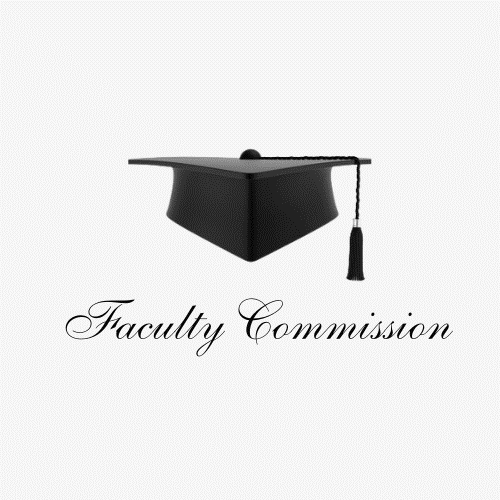 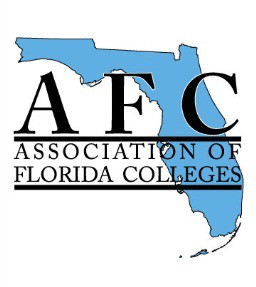 Association of Florida CollegesAFC FACULTY COMMISSIONCALL FOR NOMINATIONS2023 Professor of the Year Deadline: Friday, September 15, 2023Please read the attached instructions carefully and email the nomination as a single complete file to the Faculty Commission Chair, Dr. Eddie Williams, Pasco Hernando State College, no later than September 15, 2023. Nominations can be made by any AFC member and supported self-nominations are allowed. Recommendation from a College Administrator is required. Please email the file as a PDF or Word document to: williad@phsc.edu Five judges (one from each region) will score the portfolios using the attached rubric. Please share the rubric with the nominees.Up to 8 qualifying semifinalists will be notified by Friday, October 13, 2023. Semifinalists will make a fifteen-minute instructional presentation illustrating their expertise in the classroom at the AFC Annual Conference on November 2, 2023. The AFC Professor of the Year and Distinguished Professors will be announced during the Awards Ceremony on the last night of the Fall Conference. Nominees must be:Teaching faculty at an AFC member institution at the time of submissionAFC Member in good standingAble to attend the AFC Fall Conference at Wyndham Grand Orlando Resort Bonnet Creek (14651 Chelonia Parkway, Orlando, FL 32821) AFC Professor of the Year nomination process:The Faculty Commission honors the varying selection processes of the member institutions. Please check with your college’s AFC chapter to learn about the selection processes in place. The Faculty Commission accepts self-nominations from colleges without a formal selection process. The self-nominator must have the approval of their chair and college dean. The administrator who writes a letter of nomination will be considered the nominator.AFC member institutions are not limited to a single nominee. The entire nomination submission must be submitted as a single document. Only one document will be forwarded to the judges. To revise or add to your nomination submission, you must resubmit the entire document. Any new submission will replace the prior submission. AFC Professor of the Year Nomination Requirements, in the order they are to appear in the nomination submission:A completed title page naming the nominee and the nominator (attached below).Three letters of nomination, one each from an administrator, a colleague, and a student at your college.The letters are limited to 800 words.No additional letters of reference will be considered.Nominee’s Curriculum Vitae or RésuméA statement of “Teaching Philosophy,” written by the nominee (1,500 words maximum)An overview of a teaching presentation that, if selected, will be given during Fall Conference. Guidelines for the teaching presentation overview can be found in Written Submission Evaluation Rubric.Please send the completed submission as a single document via email to:Dr. Eddie Williams AFC Faculty Commission ChairPasco Hernando State College williad@phsc.edu   Tel. 352-251-8899TITLE PAGE AFC PROFESSOR OF THE YEARAWARD FOR INSTRUCTIONAL EXCELLENCENOMINEE INFORMATION:Nominee 				_______________________________________________AFC Chapter				_______________________________________________Title/Rank		 	 	_______________________________________________Department				_______________________________________________College Name				_______________________________________________Campus				_______________________________________________Address				_______________________________________________Telephone Number			_______________________________________________Email Address				_______________________________________________Signature				_______________________________________________NOMINATOR INFORMATION:Nominator 				_______________________________________________AFC Chapter				_______________________________________________Title/Rank		 	 	_______________________________________________Department				_______________________________________________College Name				_______________________________________________Campus				_______________________________________________Address				_______________________________________________Telephone Number			_______________________________________________Email Address				_______________________________________________Relationship to Nominee		_______________________________________________Nominee’s Signature			_______________________________________________Notes:An e-signature is acceptablePlease feel free to delete the lines above and type in your answers in order to submit a typed nomination form